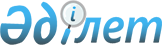 Қазақстан Республикасы Көлік кодексінің жобасын, Қазақстан Республикасының "Қазақстан Республикасының әуе кеңістігін пайдалану туралы" және "Қазақстан Республикасының кейбір заңнамалық актілеріне көлік мәселелері бойынша өзгерістер мен толықтырулар енгізу туралы" заңдарының жобаларын Қазақстан Республикасы Парламентінің Мәжілісінен кері қайтарып алу туралыҚазақстан Республикасы Үкіметінің 2008 жылғы 5 маусымдағы N 538 Қаулысы

      Қазақстан Республикасының Үкіметі ҚАУЛЫ ЕТЕДІ: 

      Қазақстан Республикасы Үкіметінің 2006 жылғы 27 қыркүйектегі N 927 , 2006 жылғы 1 қарашадағы N 1037 және 2006 жылғы 8 қарашадағы N 1067 қаулыларымен енгізілген Қазақстан Республикасы Көлік кодексінің жобасы, Қазақстан Республикасының "Қазақстан Республикасының әуе кеңістігін пайдалану туралы" және "Қазақстан Республикасының кейбір заңнамалық актілеріне көлік мәселелері бойынша өзгерістер мен толықтырулар енгізу туралы" заңдарының жобалары Қазақстан Республикасы Парламентінің Мәжілісінен кері қайтарып алынсын.       Қазақстан Республикасының 

      Премьер-Министрі                                    К. Мәсімов 
					© 2012. Қазақстан Республикасы Әділет министрлігінің «Қазақстан Республикасының Заңнама және құқықтық ақпарат институты» ШЖҚ РМК
				